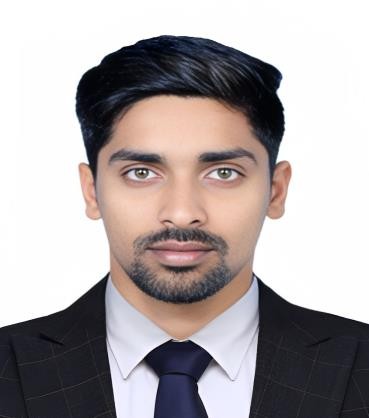 ProfileName	: Mr. Manmohan Sahu Designation	: Guest Lecturer Job Place		: Govt. Chandulal Chandrakar Arts and Science College, Patan, 	   Dist- Durg(C.G.) 	Father’s Name	: Mr. Ramprasad SahuMother’s Name	: Mrs. Pushpa Sahu DOB	: 04/02/1999Address	: Ward No. 54,Seepat Road, Bilaspur , Distt.-Bilaspur Pincode-495006 Nationality	: IndianMo.No	: 9993322739E-mail	: manmohan1739@gmail.comAcademic Qualification :Areas of specialization:English Literature – British Poetry and Drama, American LiteratureAcademic Experience:Worked as a Guest Lecturer in Govt. Chandulal Chandrakar Arts and Science College, Patan, Dist- Durg (C.G.)   from 19/08/2022 to till now.Details of Seminar/Conference/Workshop: attended or presented:DeclarationI hereby declare that all above information given by me is true and correct to the best of my Knowledge.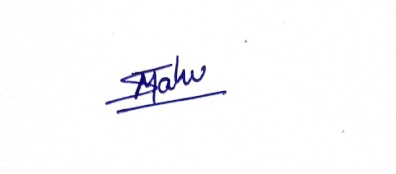 Place: Patan	Manmohan SahuDate: 24-08-2023		ExaminationUniversity/BoardName Of InstituteSubjectPassing YearPercentage10thCGBSEMGVM lORMIHindi,English,Maths,Science,Sanskrit,Social Science201464.3312thCGBSEMGVM lORMIHindi,English,Pol.Sci,History,Geography201677.4BA Hon's EnglishGGUGuru Ghasidas Vishwavidyalaya Bilaspur CGHindi,English,Pol.Sci, History,Eng.Lit.201965.66MAEnglishGGUGuru Ghasidas Vishwavidyalaya Bilaspur CGEnglish Literature202175NET/JRFNTA UGC NETUGCEnglish2022QUALIFIEDGATEIIT KharagpurIIT KharagpurEnglish2022QUALIFIEDB.edKUKKUKTeaching202363.26CGTETCGVYAPAMCGVYAPAMTeaching2022QUALIFIEDS.No.Title of workshop/Conference/Seminar/WebinarOrganizer & VenueDateParticipated1Skill Development Workshop on "Communication & Soft Skills"Skill Development Cell & Dept Of English & Foreign Languages ,GGU6-8/02/2017Participated2A Workshop on "Communication Skills& Personality Development"Skill Development Cell & Dept Of English & Foreign Languages ,GGU12-13/11/18Participated32-Day International Webinar onDelving Deep: Language Skills &Under-Current Personality DevelopmentGovt. Engineering College, Daman22-23/04-21Participated